德阳发展集团电子招投标采购交易平台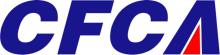 企业数字证书与电子签章申请表办理地址：成都市武侯区九兴大道14号凯乐国际3栋11楼（数字证书办理窗口）德阳发展集团电子招投标采购交易平台CFCA企业数字证书及电子签章办事指南德阳发展集团电子招投标采购交易平台CFCA企业数字证书及电子签章办事指南法 定 依 据①《中华人民共和国电子签名法》②《电子认证业务规则规范（试行）》③《电子认证服务管理办法》(中华人民共和国工业和信息化部令（第1号）)④《电子认证服务密码管理办法》(国家密码管理局公告[2005]2号)申 请 条 件①企业法人②机关事业单位等申 请 材 料（注：表格和资料复印件须加盖单位鲜章）①《企业数字证书与电子签章申请表》一式1份；②经办人的有效身份证复印件1份；③企业有效期内的营业执照复印件1份数字证书新办办理程序（续期、补办、增锁业务，直接携带申请材料现场办理，不需注册。）（一）申请单位下载、填写申请表，并在网上注册，（https://dyzcpt.dysmt.cn/api/account/login?systemid=ff621975-cbba-4f54-83c0-5dd4bf225c63&areaid=510600&returnurl=https://smtzcsso.dysmt.cn/SSOBase/Index），注册成功后，需按要求现场向中国金融认证中心四川分中心（ 成都市武侯区九兴大道14号凯乐国际3栋11楼）提交申请材料，现场审核并办理数字证书。（二）中国金融认证中心四川分中心对申请材料进行形式审查。对不符合形式审查要求和条件的申请材料，在收到申请材料后一次性告知申请单位，要求补充相关情况和文件或对相关内容进行调整；对符合形式审查要求和条件的申请材料正式受理。（三）在递交申报材料时，同时交纳相关费用。收费标准地址咨询电话：028-962523办理地址： 成都市武侯区九兴大道14号凯乐国际3栋11楼办理业务□新办    □续期    □增锁    □补办   □更名   □其他            □新办    □续期    □增锁    □补办   □更名   □其他            □新办    □续期    □增锁    □补办   □更名   □其他            □新办    □续期    □增锁    □补办   □更名   □其他            □新办    □续期    □增锁    □补办   □更名   □其他            办理年限：                    年办理年限：                    年办理年限：                    年办理印章数：                   个办理印章数：                   个办理印章数：                   个企业信息单位名称企业信息统一社会信用代码企业信息企业开户行名称企业信息企业开户银行账号企业信息单位通信地址企业信息法定代表人单位电话企业信息经办人经办人邮箱企业信息经办人手机号码领取方式□邮寄 □自取（更名业务必填此栏）原单位名称授权委托致 四川建设网有限责任公司：兹有我单位需办理数字证书及电子印章相关业务等事宜，现授权委托      （身份证号码：                   ）前往贵处全权办理上述事宜，望接洽受理。经办人签名：                     授权单位（鲜章）：                日期：                           致 四川建设网有限责任公司：兹有我单位需办理数字证书及电子印章相关业务等事宜，现授权委托      （身份证号码：                   ）前往贵处全权办理上述事宜，望接洽受理。经办人签名：                     授权单位（鲜章）：                日期：                           致 四川建设网有限责任公司：兹有我单位需办理数字证书及电子印章相关业务等事宜，现授权委托      （身份证号码：                   ）前往贵处全权办理上述事宜，望接洽受理。经办人签名：                     授权单位（鲜章）：                日期：                           致 四川建设网有限责任公司：兹有我单位需办理数字证书及电子印章相关业务等事宜，现授权委托      （身份证号码：                   ）前往贵处全权办理上述事宜，望接洽受理。经办人签名：                     授权单位（鲜章）：                日期：                           致 四川建设网有限责任公司：兹有我单位需办理数字证书及电子印章相关业务等事宜，现授权委托      （身份证号码：                   ）前往贵处全权办理上述事宜，望接洽受理。经办人签名：                     授权单位（鲜章）：                日期：                           签章采集（请在右侧空白处加盖国家机关备案公章用于采集，该签章仅用于办理“电子签章”相关事宜，请保证其清晰完整，切勿贴边、压字、压线。）